                                                                                                            Утверждено:                                                                                                 по МКДОУ Детский сад 8                                                                                              от 28.08.2015 г № 1 – пр.Учебный план по реализации основной общеобразовательной программы МКДОУ Детскийй сад 8 с.Кугульта на 2015 – 2016 учебный год.ПОЯСНИТЕЛЬНАЯ ЗАПИСКА К УЧЕБНОМУ  ПЛАНУМКДОУ "Детский сад "Родничок" на 2014-2015 уч.год.Учебный план МКДОУ «Детский сад «Родничок» города Щигры Курской области» на 2014-2015 учебный год составлен в соответствии с федеральными государственными требованиями (ФГТ) (на переходный период) и федеральным государственным образовательным стандартом дошкольного образования (ФГОС ДО), Законом РФ «Об образовании», с учетом целей и задач дошкольного образовательного учреждения, программ, определенных Уставом МКДОУ.Основными задачами учебного плана непосредственно образовательной деятельности являются:Регулирование объема образовательной нагрузки.Реализация Федеральных государственного образовательного стандарта к содержанию и организации образовательного процесса в ДОУ.Введение регионального компонента в образовательный процесс ДОУ.Учебный план содержит в себе пояснительную записку, таблицы с указанием учебных часов,график  (планирование) непосредственно образовательной деятельности (НОД), примечания о работе с детьми в непосредственно образовательной деятельности. Является основным документом, определяющим количество занятий на изучение дисциплин базового компонента и компонента дошкольного образовательного учреждения, устанавливает максимальную нагрузку воспитанников.     Учебный план предусматривает пятилетнее обучение:- первый год обучения (с 2 до 3 лет);- второй год обучения (с 3 до 4 лет);- третий год обучения (с 4 до 5 лет);- четвёртый год обучения (с 5 до 6 лет);- пятый год обучения (с 6 до 7 лет).Нормативная база организации образовательного (учебного) процесса:- Закон РФ от 29.12.2012г № «Об образовании в РФ»;-СанПиН 2.4.1.3049-13 "Санитарно-эпидемиологические требования к устройству, содержанию и организации режима работы дошкольных образовательных организаций".- инструктивно-методическое письмо Министерства образования РФ № 65/23-16 от 14.03. 2000 г. «О   гигиенических требованиях к максимальной нагрузке на детей дошкольного возраста в организованных формах обучения»;- Приказ Министерства образования и науки РФ от 03.11.2009 № 655 «Об утверждении и введении в действие федеральных государственных требований к структуре основной общеобразовательной программы дошкольного образования».Общая информацияВ 2014-2015 учебном году в МКДОУ «Детский сад «Родничок» г. Щигры Курской области» укомплектовано 7 групп, из них:ДОУ работает по программам:Инвариантная часть:Примерная основная общеобразовательная программа дошкольного образования «От рождения до школы» под ред. Н.Е.Вераксы.Вариативная часть (парциальные программы):Т.Н.Доронова «Из детства в отрочество» (образовательная область «Физическое развитие»);Р.Б.Стёркина «Основы безопасности детей дошкольного возраста»;О.А.Князева «Приобщение детей и истокам русской народной культуры»;Е.В. Колесникова «От звука к букве», «Математические ступеньки»;Л.В.Куцакова «Конструирование и ручной труд»;И.А.Лыкова «Цветные ладошки», «Умелые ручки»;И. М. Каплунова, И. А. Новоскольцева «Программа музыкального воспитания «Ладушки».Базовый компонент программы составляют основные направления развития детей: физическое, социально-личностное, познавательно-речевое и художественно-эстетическое развитие и составляющие их образовательные области, выделенные в ФГТ:Основная работа по образовательным областям «здоровье», «социализация», «труд», «безопасность» предполагается за рамками непосредственно образовательной деятельности.Особенности реализации базовой и вариативной части учебного плана.Фундаментальной предпосылкой воспитания и обучения детей в ДОУ является забота об укреплении их здоровья. Поэтому данный учебный планне превышает  максимальный объём нагрузки воспитанников при 5-ти дневной рабочей неделе.Учебный год начинается с 01.09.2014 г., заканчивается 31.05.2015г.С 01.09. по 15.09, и с 15.05. по 31.05. ежегодно проводится мониторинг уровня развития интегративных качеств и достижения детьми планируемых результатов.В середине учебного года, с 25.12.2014 г. по 25.01.2015 г. для воспитанников МКДОУ организуются зимние каникулы, с 01.06 по 31.08 – летний оздоровительный период, во время которых организуется совместная образовательная деятельность (занятия) только эстетического и оздоровительного циклов (музыкальные, спортивные, изобразительного искусства).Основным средством реализации содержания воспитания и обучения в детском саду является   график  (планирование) непосредственно образовательной деятельности (НОД), который позволяет распределить программный материал на весь учебный год и обеспечить целостность педагогического процесса в условиях вариативности.  График НОД учитывает особенности детей и составляется на основе рекомендаций примерной основной общеобразовательной программы под редакцией Н.Е.Вераксы «Из детства в отрочество», инструктивно – методического письма «О максимальной нагрузке на детей дошкольного возраста в организованных формах обучения» и с соблюдением требований санитарно-эпидемиологических правил и нормативов (СанПиН 2.4.1.3049-13)для ДОУ.  Согласно графику во второй младшей группе проводится 10 занятий в неделю, в средней группе - 11 занятий, в старшей – 14 занятий, в подготовительной – 15 занятий. Фактический объём недельной образовательной нагрузки для детей не превышает максимально допустимого.Занятия во второй половине дня в 2014-2015 учебном году не запланированы.Максимально допустимый объем образовательной нагрузки в первой половине дня в младшей и средней группах не превышает 30 и 40 минут соответственно, а в старшей и подготовительной 45 мин и 1,5 часа соответственно. В середине времени, отведенного на непрерывную образовательную деятельность, воспитатели проводят физкультминутку. Перерывы между периодами непрерывной образовательной деятельности – не менее 10 минут.Максимально допустимый объём недельной образовательной нагрузкидля детей дошкольного возраста составляет:Продолжительностьнепрерывной непосредственно образовательной деятельности детей составляет:В разновозрастной группе (дети от 2 до 4 лет) непосредственно образовательная деятельность с детьми от 2 до 3 лет осуществляется в первой и во второй половине дня после дневного сна. Продолжительность непосредственно образовательной деятельности в данной группе дифференцируется в зависимости от возраста детей. С целью соблюдения возрастных регламентов продолжительности непосредственно образовательной деятельности их начинают со старшими детьми, постепенно подключая к непосредственно образовательной деятельности детей младшего возраста.С детьми непосредственно образовательная деятельность физкультурно-оздоровительного и эстетического цикла занимает  не менее 50% общего времени, отведенного на непосредственно образовательную деятельность. Непосредственно-образовательная деятельность, требующая повышенной познавательной активности и умственного напряжения детей, проводится в первую половину дня и в дни наиболее высокой работоспособности (вторник, среда), сочетается с физкультурными и музыкальными занятиями. В середине непосредственно образовательной деятельности статического характера педагоги проводят физкультминутку.Структура содержания:Инвариантная частьВариативная частьВариативная часть программы (до 40%), предполагает реализацию НОД, досуговой, игровой деятельности по программе инновационной деятельности МКДОУ «Детский сад «Родничок»: «Приобщение детей к культуре и традициям Курского края».СВЕДЕНИЯ ОБ ОБРАЗОВАТЕЛЬНОЙ ОРГАНИЗАЦИИ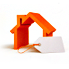 Основные сведенияСтруктура и органы управления образовательной организациейДокументыПравоустанавливающие документыКомплектование групп детского садаПубличный докладСамообследованиеФинансово-хозяйственная деятельностьНаши достижения и наградыПроверки и предписанияЯ ПОМНЮ, Я ГОРЖУСЬ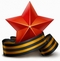 КОРРЕКЦИОННО-РАЗВИВАЮЩАЯ РАБОТА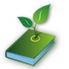 Учитель-логопедПедагог-психологСпециальные условия воспитания и обученияВОСПИТАТЕЛЬНО-ОБРАЗОВАТЕЛЬНАЯ РАБОТА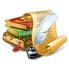 Расписание занятийМероприятия к юбилею городаКодекс профессиональной этики педагогаЗдоровый образ жизниИННОВАЦИОННАЯ ДЕЯТЕЛЬНОСТЬ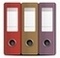 ФГОС ДО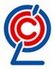 ПАСПОРТ ДОРОЖНОЙ БЕЗОПАСНОСТИ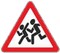 МЕДИЦИНСКОЕ ОБСЛУЖИВАНИЕ И ОРГАНИЗАЦИЯ ПИТАНИЯ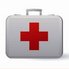 СВЕДЕНИЯ О РУКОВОДИТЕЛЕ И ПЕДАГОГИЧЕСКИХ РАБОТНИКАХ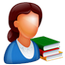 ПЕРСОНАЛЬНЫЕ СТРАНИЦЫ ПЕДАГОГОВ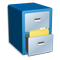 ПРОФСОЮЗ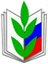 АНТИКОРРУПЦИЯ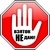 ВНИМАНИЕ РОДИТЕЛЕЙ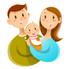 ОбъявленияКОНТАКТЫ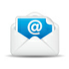 Полезные ссылкиГОСТЕВАЯ КНИГА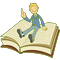 ГАЛЕРЕЯ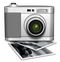 ОбластиВиды образовательной деятельности*2 младшая группа2 младшая группа1 младшая группа1 младшая группа1 младшая группа1 младшая группа1 младшая группа1 младшая группа1 младшая группа1 младшая группаСтаршая группаСтаршая группаСтаршая группаСтаршая группаПодготовительная к школе группаПодготовительная к школе группаОбластиВиды образовательной деятельности*3-4 лет3-4 лет2 - 3 лет2 - 3 лет2 - 3 лет2 - 3 лет2 - 3 лет2 - 3 лет2 - 3 лет2 - 3 лет5-6 лет5-6 лет5-6 лет5-6 лет6-7 лет6-7 летОбластиВиды образовательной деятельности*ОбластиВиды образовательной деятельности*нед.годнед.нед.нед.нед.годгодгоднед.нед.нед.нед.годнед.год1234555566677778910Познавательноеразвитие- Формирование элементарных математических представлений1370000000111137274Познавательноеразвитие- Познавательно- исследовательская0,518,50,50,50,50,518,518,518,5111137137Познавательноеразвитие- Приобщение к социокультурным ценностям- Ознакомление с миром природы0,518,50,50,50,50,518,518,518,5111137137Общее количество Общее количество 274111137373733331114148Речевое развитие- Развитие речи*0,518,50,50,50,50,518,518,518,5111137137Речевое развитие- Художественная литература0,518,50000000111137137Общее количествоОбщее количество1370,50,50,50,518,518,518,5222274274Художественно-эстетическое развитиеХудожественно-эстетическое развитие - Музыка274742222747474742274274Художественно-эстетическое развитие - Рисование*137371111373737372274274Художественно-эстетическое развитие - Лепка0,518,518,50,50,50,50,518,518,518,518,50,50,518,50,518,5Художественно-эстетическое развитие- Аппликация0,518,518,50,50,50,50,518,518,518,518,50,50,518,50,518,5Общее количествоОбщее количество41481484444148148148148552855285Физическое  Развитие- Физическая культура31481483333148148148148331483148Общее количество Общее количество 31481483333148148148148331483148104074078,58,58,58,5351,5351,5351,5351,5131361814655Художественно-эстетическое развитиеСоциально-личностное развитиеКружковая работа 1 37 37 1 1 1 1 37 37 37 371174174 11 444 444 9,5 9,5 9,5 9,5 388,5 388,5 388,5 388,5141469215729Возраст детейКоличество группНаправленностьНаименованиес 2 до 3 лет2 группыОбщеразвивающая1 младшая группас 3 до 4 лет  1 группаОбщеразвивающая2 младшая группас 4 до 5 лет1 группаОбщеразвивающаяСредняя группас 5 до 6 лет  1 группаОбщеразвивающаяСтаршаягруппас 6 до 7 лет1 группаОбщеразвивающаяПодготовительнаяРазновозрастная1 группаОбщеразвивающаяГруппа ТЖСФГТСоответствие с образовательными областями ФГОС«физическая культура»;Физическое развитие«познание»;Познавательное развитие«чтение художественной литературы»;«коммуникация»;Речевое развитие«здоровье»;«социализация»;«труд»;«безопасность»;Социально-коммуникативное развитие«музыка»;«художественное творчество».Художественно-эстетическое развитие1 младшая группадети третьего года жизнине более 1,5 часов в неделю5 дней по 2 занятия2 младшая группадети четвертого года жизни2часа 45 мин4 дня по 2 занятия,1 день – 3 занятияСредняя группадети пятого года жизни4 часа3 дня по 2 занятия,2 дня – 3 занятияСтаршая группадети шестого года жизни6часов 15 минут,5 дней по 3 занятияПодготовительная группадети седьмого года жизни8 часов 30 минут5 дней по 3 занятияПервый год обученияВторой год обученияТретий год обученияЧетвёртый год обученияПятый год обученияС 2 до 3 летС 3 до 4 летС 4 до 5 летС 5 до 6 летС 6 до 7 летне более8 – 10 минутне более15 минутне более20 минутне более25 минутНе более30 минутНаправления развития и образования детей по ФГОСОбразовательные области по ФГТФизическое развитие«Физическая культура»- развитие основных движений детей;- сохранение и укрепление здоровья воспитанников;- воспитание физических и личностных качеств;Физическое развитие«Здоровье»- сохранение и укрепление здоровья детей;- воспитание культурно-гигиенических навыков;-формирование начальных представлений о здоровом образе жизни;- развитие физических, личностных и интеллектуальных, качеств;Социально-коммуникативное развитие«Безопасность»- формирование основ безопасности   собственной жизнедеятельности;- формирование основ экологического сознания (безопасности окружающего мира);- развитие личностных и интеллектуальных   качеств;Социально-коммуникативное развитие«Социализация»- личностное развитие воспитанников;- формирование гендерной, семейной, гражданской принадлежности, а также принадлежности к мировому сообществу;- приобщение к нормам и правилам взаимоотношения со сверстниками и взрослыми;- развитие физических, личностных и интеллектуальных качеств;Социально-коммуникативное развитие«Труд»- формирование трудовых умений и навыков, адекватных возрасту воспитанников;- воспитание сознательного отношения к труду как к основной жизненной потребности, трудолюбия;-развитие физических, личностных и интеллектуальных качеств;Познавательное развитие«Познание»- развитие познавательно-исследовательской деятельности, конструирование;- формирование сенсорных, элементарных математических представлений;- формирование целостной картины мира;- расширение кругозора детей;- развитие личностных и интеллектуальных качеств;Речевое развитие«Коммуникация»- развитие активной речи детей в различных видах деятельности;- практическое овладение воспитанниками нормами русской речи;- развитие свободного общения со взрослыми и детьми;- развитие личностных и интеллектуальных качеств;Речевое развитие«Чтение художественной литературы»- формирование целостной картины мира;- развитие литературной речи;- приобщение к словесному искусству;- развитие личностных и интеллектуальных качеств;Художественно-эстетическое развитие«Художественное творчество»- развитие продуктивной деятельности детей (рисование, лепка, аппликация, художественный труд);- развитие творчества;- приобщение к изобразительному искусству;- развитие физических (моторики рук), личностных и интеллектуальных качеств;Художественно-эстетическое развитие«Музыка»- - развитие музыкально – ритмической деятельности;- приобщение к музыкальному искусству;- развитие физических, личностных и интеллектуальных качеств;